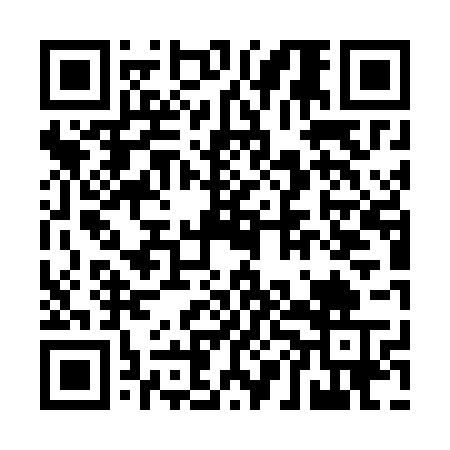 Prayer times for Tabubil, Papua New GuineaMon 1 Apr 2024 - Tue 30 Apr 2024High Latitude Method: NonePrayer Calculation Method: Muslim World LeagueAsar Calculation Method: ShafiPrayer times provided by https://www.salahtimes.comDateDayFajrSunriseDhuhrAsrMaghribIsha1Mon5:286:3712:393:546:407:462Tue5:286:3712:393:546:407:453Wed5:286:3712:383:546:407:454Thu5:286:3712:383:546:397:445Fri5:286:3712:383:546:397:446Sat5:276:3712:383:546:387:447Sun5:276:3612:373:546:387:438Mon5:276:3612:373:546:387:439Tue5:276:3612:373:546:377:4310Wed5:276:3612:363:546:377:4211Thu5:266:3612:363:546:367:4212Fri5:266:3612:363:546:367:4213Sat5:266:3612:363:546:367:4114Sun5:266:3612:353:546:357:4115Mon5:266:3512:353:546:357:4116Tue5:256:3512:353:546:347:4017Wed5:256:3512:353:546:347:4018Thu5:256:3512:343:546:347:4019Fri5:256:3512:343:546:337:3920Sat5:256:3512:343:546:337:3921Sun5:256:3512:343:546:337:3922Mon5:246:3512:343:546:327:3923Tue5:246:3512:333:546:327:3824Wed5:246:3512:333:546:327:3825Thu5:246:3512:333:546:317:3826Fri5:246:3512:333:546:317:3827Sat5:246:3512:333:546:317:3828Sun5:246:3512:333:546:317:3829Mon5:236:3512:323:546:307:3730Tue5:236:3512:323:546:307:37